Twenty Fifth Sunday after Pentecost                                                    November 14, 2021 PRELUDE                                     Prelude, Op. 50, no. 5			             Foote (1853-1937)WELCOME & ANNOUNCEMENTS INTROIT                                          God of the Ages			               Warren (1828-1902)             CALL TO WORSHIPLeader: God is faithful: Christ is coming;People: to raise the poor from the dustLeader: God is faithful: Christ is coming;People: to judge and rule the earth.Leader:  Let us Worship God.MORNING PRAYER*OPENING HYMN 8 		     Eternal Father, Strong to Save				                         MelitaPRAYER OF CONFESSIONEternal God, we confess our sin before You. You warn us of what is to come, but we ignore the signs of the times. You promise us a new creation, but we cling to the ruins of this world. Forgive us, Lord, this and all our sin. Wash away our stain and keep us faithful in love and in deed, while we await your coming in glory, through Jesus Christ our Lord. Amen.SILENT PRAYERASSURANCE OF PARDON *GLORIA PATRI 581								     	                  	Greatorex  (1816-1853)  FIRST SCRIPTURE LESSON                                                                       Psalm 16 p. 430 ANTHEM                                       O Beautiful for Spacious Skies			               MaternaO beautiful for spacious skies, for amber waves of grain,For purple mountains majesty above the fruited plain!America! America! God shed His grace on thee,And crown thy good with brotherhood from sea to shining sea!             SECOND SCRIPTURE LESSON                                                            Mark 13:1-8 p. 825  SERMON		                                 A long labor.                                    Rev. Patrick S. Pettit*AFFIRMATION OF FAITH          The Apostles’ Creed                                 Hymnal p. 35  PRAYERS OF THE PEOPLE & THE LORD’S PRAYER*CLOSING HYMN 687		O God Our Help in Ages Past			                      St. Anne*CHARGE & BENEDICTION    POSTLUDE                                        Postlude in C					      	               Foote*PLEASE STAND IF ABLE     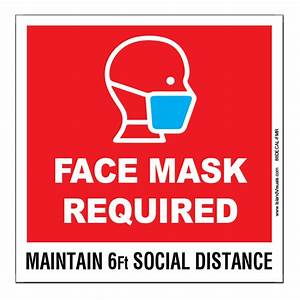                                      Audio aids are available for your convenience.Please be aware that they do not function until after the service begins.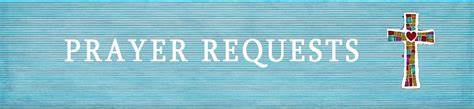 Prayers for Health and Other Concerns:The Legacy: Mary June CookShenandoah Nursing Home: Rubye SchwabSummit Square: Lillian Hryshkanych Home: Dick Huff, Nancy Garber, Mary Ultee, Edie Lawrence, Mary Ann Maupin Friends and Family: Andy & Jean Robeson, (Cunninghams), Steve Stevens, Marianne Beck, Bill Bromley, Grace Measles (Jen Jones), Danny Smith (Nancy Hypes), Jennifer & Charlotte Sergeant (Kathy Brown), Bill Metzel (Joyce Tipton), Tony Poplin, Jerry Hughes, Paul Watts, (Colleen Cash), Shae Blackwell and Family (Preschool), Col. Stuart Roberts (Mark Henderson), Alissa Voils (Pam Leech), Phil Hashagen (Jean & Don), Erwin Berry (Joan), Claude Williamson, Bay Kelley (Ruth Kelley), Camila Pleasants (Jo Pannill)Military: Jeremiah Henderson, Carson CraigMissionaries: Elmarie & Scott Parker, PC (USA) Regional Liaisons to Iraq, Syria & Lebanon   Link for todays service :  https://youtu.be/NF43jQJb_eAMeetings to Talk about our Future (lunch provided):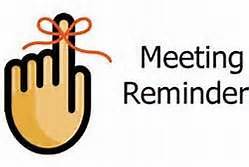 	Today – Finances – challenges and opportunities	November 21 – Direction of future mission and ministry        If you care about FPC, plan to attend both Sundays.                  FIRST PRESBYTERIAN CHURCHWAYNESBORO, VIRGINIA A community-minded congregation living out the love of Christ as we serve one another with humility, gentleness, and patience through God’s grace.November 14, 2021  11:00 AM 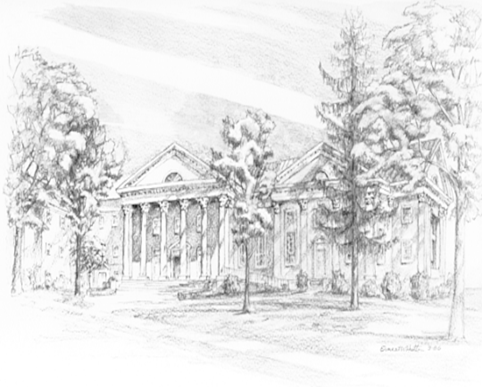 P.O. Box 877249 South Wayne AvenueWaynesboro, Virginia(540) 949-8366Church Website:  www.firstpresway.orgPreschool Website:  www.firstprespre.orgEmail:  church@firstpresway.com